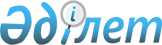 On approval of the Rules for awarding children and youth of fourteen to twenty-nine years old with a merit badge for their shown patriotism and social activism
					
			Invalidated
			
			Unofficial translation
		
					Resolution of the Government of the Republic of Kazakhstan No. 249 of April 24, 2020. Abolished by the Decree of the Government of the Republic of Kazakhstan dated 08.09.2023 No. 775
      Unofficial translation
      Footnote. Abolished by the Decree of the Government of the Republic of Kazakhstan dated 08.09.2023 No. 775 (effective after ten calendar days after the date of its first official publication)




      In the implementation of subparagraph 5-2) of Article 4 of the Law of the Republic of Kazakhstan dated July 27, 2007 On Education, the Government of the Republic of Kazakhstan hereby RESOLVES:
      1. To approve the attached Rules for awarding children and youth of fourteen to twenty-nine years old with a merit badge for their shown patriotism and social activism.
      This resolution shall take effect upon expiry of ten calendar days after the date of its first official publication. Rules for awarding children and youth of fourteen to twenty-nine years old with a merit badge for their shown patriotism and social activism 
      Footnote. The rules as amended by the Resolution of the Government of the Republic of Kazakhstan dated May 14, 2020 No. 296 (shall be enforced upon expiry of ten calendar days after the date of its first official publication). Chapter 1. General Provisions
      1. These Rules for awarding children and youth of fourteen to twenty-nine years old with a merit badge for their shown patriotism and social activism (hereinafter - the Rules) have been developed in accordance with subparagraph 5-2) of Article 4 of the Law of the Republic of Kazakhstan dated July 27, 2007 On Education and define the procedure for awarding children and youth of fourteen to twenty-nine years old with the “Elbasy Medal” badge of merit for their shown patriotism and social activism.
      2. The following concepts shall be used in these Rules:
      1) Elbasy Medal - a badge of merit for shown patriotism and social activism, awarded to the winners for the successful fulfillment of the requirements provided for by these Rules;
      2) administrator - an organization determined by the Government of the Republic of Kazakhstan for the implementation of measures on awarding a badge of merit for the shown patriotism and social activism of children and youth of fourteen to twenty-nine years old;
      3) program - events for the selection and awarding of a badge of merit for patriotism and social activism shown by children and youth of fourteen to twenty-nine;
      4) centers - educational organizations, non-governmental organizations, public associations and other legal entities authorized by the administrator to implement the tasks provided for by these Rules;
      5) mentors - employees of the center who provide methodological support to the participants.
      3. The founder of Elbasy Medal badge of merit is the Foundation of the First President of the Republic of Kazakhstan - Elbasy.
      4. The program is financed from the funds of the republican, local budgets and other sources not prohibited by the legislation of the Republic of Kazakhstan. Chapter 2. Procedure for awarding the participants
      5. Children and youth of fourteen to twenty-nine years old who have successfully fulfilled the requirements of one of the levels indicated in paragraphs 9, 10 and 11 of these Rules, shall be nominated to be awarded the Elbasy Medal merit badge.
      6. The administrator shall approve the regulations on the program defining the procedure for selecting and organizing the activities of children and youth of fourteen to twenty-nine years old to be awarded the Elbasy Medal, the levels of the program and requirements for participants, the organizational structure of the program, the working team of the program and its tasks.
      7. Participation in the program shall include the following activity areas:
      1) "Sports and physical development" - practicing various sports in sections and (or) in educational institutions, as well as independently;
      2) "Talents and skills" - classes aimed at developing social and practical skills, disclosing talents through attending clubs, courses, trainings, workshops, participation in intellectual, creative, scientific and technical competitions, Olympiads, exhibitions, contests and self-study;
      3) “Reading books” from the list of recommended literature in three sections “Golden pool of Kazakh literature”, “Golden pool of world literature”, “Books for personal growth and self-development, popular science literature”;
      4) "National heritage" - practicing national sports, developing talents and skills in national culture, cuisine, arts and crafts, or additional reading of one book from the section "The Golden Pool of Kazakh Literature". The participant can combine this area with one of the first three areas;
      5) "Volunteering" - service to the community aimed at helping those in need, helping the environment and animals through the provision of free services and other forms of civic participation;
      6) "Walking Tours" - excursions aimed at studying the native land and development of patriotism;
      7) "Labor Practice" - work at various enterprises and in any area in real production.
      8. Winners shall be awarded with three types of the Elbasy Medal: bronze, silver and gold.
      9. The bronze Elbasy Medal merit badge shall be awarded to participants aged 14 (fourteen) who have fulfilled the following requirements within six months:
      1) in the areas of "Sports and Physical Development", "Talents and Skills", "Volunteering" - at least one hour of classes per week for three months;
      2) in the "Reading books" area - reading at least three books from all three sections, including one book from "The Golden Pool of Kazakh Literature" section;
      3) in the "National Heritage" area - at least one hour of classes per week for three months, or an additional reading of one book from "The Golden Pool of Kazakh Literature" section;
      4) in the "Walking Tours" area - two-day excursions.
      10. The silver Elbasy Medal badge of merit shall be awarded to participants aged 15 (fifteen), who have fulfilled the following requirements within twelve months:
      1) in the areas of "Sports and Physical Development", "Talents and Skills" - at least one hour of classes per week for three months in one area and six months in another area at the participant's choice;
      2) in the "Volunteering" area- at least one hour of classes per week for six months;
      3) in the "Reading books" area - reading at least six books from all three sections, including two books from "The Golden Pool of Kazakh Literature" section;
      4) in the "National Heritage" direction - at least one hour of classes per week for three or six months, or reading one additional book from "The Golden Pool of Kazakh Literature" section;
      5) in the "Walking Tours" area - three-day excursions.
      11. The gold Elbasy Medal merit badge shall be awarded to participants aged 16 (sixteen) , who have fulfilled the following requirements within eighteen months:
      1) in the areas of "Sports and physical development", "Talents and skills" - at least one hour of classes per week for six months in one area and nine months in another area at the choice of the participant;
      2) "Volunteering" - at least one hour of classes per week for one year;
      3) in the "Reading books" area - reading at least nine books from all three sections, including three books from "The Golden Pool of Kazakh Literature" section;
      4) in the "National Heritage" area - at least one hour of classes per week for six or nine months, or reading an additional one book from "The Golden Pool of Kazakh Literature" section;
      5) in the "Walking Tours" area - four-day excursions;
      6) in the "Labor Practice" area - at least five days.
      12. Those wishing to participate in the program shall register on the Internet resource determined by the administrator and place an application for participation in the appropriate level at their discretion. The application shall be rejected if it does not meet the age requirements specified in paragraphs 9, 10 and 11 of these Rules.
      13. After the application registration, the participant shall be offered a center and a mentor in accordance with the region of residence or place of study, as well as standards and an individual schedule of participation according to the selected level.
      14. In accordance with the individual schedule, the mentor shall conduct instruction with the participant on fulfillment of the requirements, and also provide advisory and methodological support.
      15. Basing on the requirements met, the participant shall enter the following information into the log (diary):
      1) on sports, creative activities, as well as practicing national sports, developing talents and skills in the national culture, cuisine, arts and crafts - regular individual reports and progress marks in accordance with an individual schedule, confirmed by a mentor;
      2) on reading books - a short essay or video, confirmed by a mentor, stating his attitude to the content of what he read over a certain period in accordance with an individual schedule;
      3) on volunteering and participation in excursions - a brief daily report, confirmed by the mentor, including the name of the action and the results, with a photo or video attached;
      4) on labor practice - a brief report and confirmation from the place of practice.
      16. The requirements for sports activities shall be considered fulfilled when passing the test standards of the First President of the Republic of Kazakhstan - Elbasy. The administrator shall distribute the test standards of the First President of the Republic of Kazakhstan - Elbasy by program levels. For persons with disabilities, the administrator shall provide for separate requirements.
      Passing by a participant of the selected level shall be considered completed with the log (diary) filled out in accordance with the individual schedule and confirmation by the mentor in all areas.
      A short video of the participant with a demonstration of the achieved result shall be attached to the assessment of the mentor in the areas of "Sports and Physical Development", "Talents and Skills", "National Heritage".
      17. To sum up the results of the program, the administrator shall form an awards committee of at least 7 members. The awards committee shall comprise representatives of the authorized body in education, the authorized body for the state youth policy, the administrator, as well as representatives of the public.
      18. Functions of the awards committee:
      1) examination of the documents of the applicants for the award;
      2) evaluation of the performance results of the applicants for the award;
      3) making a decision on awarding applicants with the Elbasy Medal merit badge.
      19. The decision of the awards committee shall be adopted by open vote and considered legitimate if at least two-thirds of its members are present at the meeting.
      Positive conclusion shall be adopted on the candidate if the majority of those present voted for him. In the event of equality of votes, the chairman of the awards committee shall cast the deciding vote. The decisions of the awards committee shall be recorded in the minutes.
      20. The decision of the awards committee and the lists of the nominees for the Elbasy Medal shall be posted on the Internet resources of the administrator and the authorized body in education.
      21. The ceremony of awarding the Elbasy Medal badge of merit shall be held by the administrator annually in December in the city of Nur-Sultan together with the authorized body in education, in regional administrative centers and cities of republican status - together with local executive bodies.
      22. Repeated awarding with the Elbasy Medal merit badge of the same value shall not be allowed.
      23. In the event of equality of points, holders of the Elbasy Medal, in accordance with the procedure established by the legislation of the Republic of Kazakhstan, shall have the preferential right for educational grants, as well as enrollment as students under the state educational order for training highly educated professionals.
      The administrator shall establish by his decision additional measures to encourage Elbasy medal holders.
					© 2012. «Institute of legislation and legal information of the Republic of Kazakhstan» of the Ministry of Justice of the Republic of Kazakhstan
				
      Prime Ministerof the Republic of Kazakhstan 

A. Mamin
Approved
by Resolution No. 249 
of the Government 
of the Republic of Kazakhstan
dated April 24, 2020 